РОССИЙСКАЯ ФЕДЕРАЦИЯКЕМЕРОВСКАЯ ОБЛАСТЬЗАКОНО ТРАНСПОРТНОМ НАЛОГЕПринятСоветом народных депутатовКемеровской области27 ноября 2002 г. N 1730Настоящим Законом на основании главы 28 Налогового кодекса Российской Федерации устанавливается и вводится транспортный налог на территории Кемеровской области - Кузбасса, определяются ставка налога, налоговые льготы и основания для их использования.(в ред. Закона Кемеровской области от 25.04.2008 N 29-ОЗ, Законов Кемеровской области - Кузбасса от 20.11.2019 N 124-ОЗ, от 20.04.2022 N 40-ОЗ)Статья 1. Установить и ввести в действие транспортный налог на территории Кемеровской области - Кузбасса.(в ред. Закона Кемеровской области - Кузбасса от 20.04.2022 N 40-ОЗ)Статья 2. Установить налоговые ставки транспортного налога соответственно в зависимости от мощности двигателя, тяги реактивного двигателя или валовой вместимости транспортных средств, категории транспортных средств в расчете на одну лошадиную силу мощности двигателя транспортного средства, один килограмм силы тяги реактивного двигателя, одну регистровую тонну, одну единицу валовой вместимости транспортного средства или единицу транспортного средства в следующих размерах:(в ред. Закона Кемеровской области - Кузбасса от 20.11.2019 N 124-ОЗ)(статья 2 в ред. Закона Кемеровской области от 24.11.2010 N 115-ОЗ)Статья 3. Утратила силу с 1 января 2021 года. - Закон Кемеровской области - Кузбасса от 20.11.2019 N 124-ОЗ.Статья 4. Утратила силу с 1 января 2015 года. - Закон Кемеровской области от 07.10.2014 N 89-ОЗ.Статья 5. Утратила силу с 1 января 2021 года. - Закон Кемеровской области - Кузбасса от 20.11.2019 N 124-ОЗ.Статья 6. От уплаты транспортного налога освобождаются:1) пенсионеры, получающие страховую пенсию по старости, если исчисленная сумма транспортного налога равна или менее 2100 рублей.Льгота предоставляется в отношении только одного транспортного средства из следующих категорий транспортных средств:автомобили легковые с мощностью двигателя до 200 л. с. (до 147,1 кВт) включительно;мотоциклы и мотороллеры с мощностью двигателя до 50 л. с. (до 36,77 кВт) включительно;автомобили грузовые с мощностью двигателя до 150 л. с. (до 110,33 кВт) включительно;самоходные транспортные средства, машины и механизмы на пневматическом и гусеничном ходу с мощностью двигателя до 100 л. с. (до 73,55 кВт) включительно.В случае, если исчисленная сумма транспортного налога более 2100 рублей, то исчисленная сумма транспортного налога снижается на 2100 рублей.При наличии у налогоплательщика, имеющего право на льготу в соответствии с настоящим подпунктом, двух и более транспортных средств льгота предоставляется на транспортное средство с максимальной исчисленной суммой налога;2) физические лица, соответствующие условиям, необходимым для назначения страховой пенсии по старости в соответствии с Федеральным законом "О страховых пенсиях" в редакции, действовавшей по состоянию на 31 декабря 2018 года, если исчисленная сумма транспортного налога равна или менее 2100 рублей.Льгота предоставляется в отношении только одного транспортного средства из категорий транспортных средств, указанных в подпункте 1 настоящей статьи.В случае, если исчисленная сумма транспортного налога более 2100 рублей, то исчисленная сумма транспортного налога снижается на 2100 рублей.При наличии у налогоплательщика, имеющего право на льготу в соответствии с настоящим подпунктом, двух и более транспортных средств льгота предоставляется на транспортное средство с максимальной исчисленной суммой налога;3) инвалиды I и II групп, получающие страховую пенсию по инвалидности или пенсию по инвалидности, если исчисленная сумма транспортного налога равна или менее 2100 рублей.Льгота предоставляется в отношении только одного транспортного средства из категорий транспортных средств, указанных в подпункте 1 настоящей статьи.В случае, если исчисленная сумма транспортного налога более 2100 рублей, то исчисленная сумма транспортного налога снижается на 2100 рублей.При наличии у налогоплательщика, имеющего право на льготу в соответствии с настоящим подпунктом, двух и более транспортных средств льгота предоставляется на транспортное средство с максимальной исчисленной суммой налога;4) инвалиды III группы, получающие страховую пенсию по инвалидности или пенсию по инвалидности, если исчисленная сумма транспортного налога равна или менее 1400 рублей.Льгота предоставляется в отношении только одного транспортного средства из категорий транспортных средств, указанных в подпункте 1 настоящей статьи.В случае, если исчисленная сумма транспортного налога более 1400 рублей, то исчисленная сумма транспортного налога снижается на 1400 рублей.При наличии у налогоплательщика, имеющего право на льготу в соответствии с настоящим подпунктом, двух и более транспортных средств льгота предоставляется на транспортное средство с максимальной исчисленной суммой налога;5) ветераны боевых действий, если исчисленная сумма транспортного налога равна или менее 2100 рублей.Льгота предоставляется в отношении только одного транспортного средства из категорий транспортных средств, указанных в подпункте 1 настоящей статьи.В случае, если исчисленная сумма транспортного налога более 2100 рублей, то исчисленная сумма транспортного налога снижается на 2100 рублей.При наличии у налогоплательщика, имеющего право на льготу в соответствии с настоящим подпунктом, двух и более транспортных средств льгота предоставляется на транспортное средство с максимальной исчисленной суммой налога;6) граждане, подвергшиеся воздействию радиации вследствие катастрофы на Чернобыльской АЭС, граждане из подразделений особого риска, категории которых установлены пунктом 1 Постановления Верховного Совета Российской Федерации "О распространении действия Закона РСФСР "О социальной защите граждан, подвергшихся воздействию радиации вследствие катастрофы на Чернобыльской АЭС" на граждан из подразделений особого риска", граждане, подвергшиеся радиационному воздействию вследствие ядерных испытаний на Семипалатинском полигоне, граждане, подвергшиеся воздействию радиации вследствие аварии в 1957 году на производственном объединении "Маяк" и сбросов радиоактивных отходов в реку Теча, если исчисленная сумма транспортного налога равна или менее 2100 рублей.Льгота предоставляется в отношении только одного транспортного средства из категорий транспортных средств, указанных в подпункте 1 настоящей статьи.В случае, если исчисленная сумма транспортного налога более 2100 рублей, то исчисленная сумма транспортного налога снижается на 2100 рублей.При наличии у налогоплательщика, имеющего право на льготу в соответствии с настоящим подпунктом, двух и более транспортных средств льгота предоставляется на транспортное средство с максимальной исчисленной суммой налога;7) налогоплательщики, указанные в подпунктах 1 - 6 настоящей статьи, имеющие катера или моторные лодки с мощностью двигателя до 100 л. с. (до 73,55 кВт) включительно.Льгота предоставляется в отношении только одного транспортного средства, указанного в настоящем подпункте;8) один из родителей (приемных родителей, усыновителей) в семье, имеющей в своем составе трех и более детей в возрасте до 18 лет включительно, если исчисленная сумма транспортного налога в отношении легкового автомобиля равна или менее 9000 рублей, в отношении мотоцикла или мотороллера - равна или менее 350 рублей, в отношении автобуса - равна или менее 3750 рублей.В случае, если исчисленная сумма транспортного налога более сумм, указанных в абзаце первом настоящего подпункта, то исчисленная сумма транспортного налога в отношении легкового автомобиля уменьшается на сумму 9000 рублей, в отношении мотоцикла или мотороллера - на сумму 350 рублей, в отношении автобуса - на сумму 3750 рублей.Льгота предоставляется в отношении только одного транспортного средства.При наличии у налогоплательщика, имеющего право на льготу в соответствии с настоящим подпунктом, двух и более транспортных средств льгота предоставляется на транспортное средство с максимальной исчисленной суммой налога;9) один из родителей (приемных родителей, усыновителей) в семье, имеющей в своем составе трех и более детей, в том числе обучающихся по очной форме обучения по основным образовательным программам в организациях, осуществляющих образовательную деятельность, до окончания ими такого обучения, но не дольше чем до достижения ими возраста 23 лет, если исчисленная сумма транспортного налога в отношении легкового автомобиля равна или менее 9000 рублей, в отношении мотоцикла или мотороллера - равна или менее 350 рублей, в отношении автобуса - равна или менее 3750 рублей.В случае, если исчисленная сумма транспортного налога более сумм, указанных в абзаце первом настоящего подпункта, то исчисленная сумма транспортного налога в отношении легкового автомобиля уменьшается на сумму 9000 рублей, в отношении мотоцикла или мотороллера - на сумму 350 рублей, в отношении автобуса - на сумму 3750 рублей.Льгота предоставляется в отношении только одного транспортного средства.При наличии у налогоплательщика, имеющего право на льготу в соответствии с настоящим подпунктом, двух и более транспортных средств льгота предоставляется на транспортное средство с максимальной исчисленной суммой налога;10) члены семей работников угледобывающих предприятий, расположенных на территории Кемеровской области - Кузбасса, погибших (умерших) в результате несчастных случаев на производстве (родители, вдовы (вдовцы), не вступившие в повторный брак, дети в возрасте до 18 лет включительно и (или) дети, обучающиеся по очной форме обучения по основным образовательным программам в организациях, осуществляющих образовательную деятельность, до окончания ими такого обучения, но не дольше чем до достижения ими возраста 23 лет), если исчисленная сумма транспортного налога равна или менее 2100 рублей.Льгота предоставляется в отношении только одного транспортного средства из следующих категорий транспортных средств:автомобили легковые с мощностью двигателя до 150 л. с. (до 110,33 кВт) включительно;мотоциклы и мотороллеры с мощностью двигателя до 50 л. с. (до 25,74 кВт) включительно;автомобили грузовые с мощностью двигателя до 150 л. с. (до 110,33 кВт) включительно;самоходные транспортные средства, машины и механизмы на пневматическом и гусеничном ходу с мощностью двигателя до 100 л. с. (до 73,55 кВт) включительно.В случае, если исчисленная сумма транспортного налога более 2100 рублей, то исчисленная сумма транспортного налога уменьшается на 2100 рублей.При наличии у налогоплательщика, имеющего право на льготу в соответствии с настоящим подпунктом, двух и более транспортных средств льгота предоставляется на транспортное средство с максимальной исчисленной суммой налога.Льгота предоставляется при наличии у налогоплательщика удостоверения, подтверждающего право на управление соответствующим транспортным средством, и документов, подтверждающих право на льготу;11) один из родителей (приемных родителей, усыновителей), опекунов, попечителей ребенка-инвалида, совместно проживающего с ним.Льгота предоставляется в отношении только одного транспортного средства - легкового автомобиля с мощностью двигателя до 200 л. с. (до 147,1 кВт) включительно при наличии у налогоплательщика удостоверения, подтверждающего право на управление указанным в настоящем подпункте транспортным средством;12) налогоплательщики в отношении весельных лодок, а также моторных лодок с мощностью двигателя до 10,9 л. с. (до 8 кВт) включительно;13) налогоплательщики в отношении транспортных средств, оснащенных исключительно электрическими двигателями, на период до 31 декабря 2028 года;14) сельскохозяйственные товаропроизводители, осуществляющие предпринимательскую деятельность по производству сельскохозяйственной продукции, удельный вес доходов от реализации которой в общей сумме их доходов составляет 70 процентов и более.Льгота предоставляется в отношении всех видов автотранспортных средств, кроме легковых автомобилей;15) организации, осуществляющие образовательную деятельность по адаптированным основным общеобразовательным программам, организации для детей-сирот и детей, оставшихся без попечения родителей.Льгота предоставляется в отношении автобусов с мощностью двигателя до 200 л. с. (до 147,1 кВт) и грузовых автомобилей с мощностью двигателя до 150 л. с. (до 110,33 кВт) включительно;16) профессиональные образовательные организации, которые осуществляют подготовку специалистов по специальностям: водитель автомобиля категорий "В", "С"; тракторист-машинист сельскохозяйственного производства категорий "А", "В", "С", "D", "Е", "F".Льгота предоставляется только в отношении учебных транспортных средств, которые используются в учебном процессе;17) расположенные в сельских населенных пунктах: дошкольные образовательные организации, общеобразовательные организации, профессиональные образовательные организации.Льгота предоставляется в отношении автобусов с мощностью двигателя до 200 л. с. (до 147,1 кВт) и грузовых автомобилей с мощностью двигателя до 150 л. с. (до 110,33 кВт) включительно;18) специализированные учреждения для несовершеннолетних, нуждающихся в социальной реабилитации; реабилитационные центры для детей и подростков с ограниченными возможностями; центры социальной помощи семье и детям.Льгота предоставляется в отношении автобусов с мощностью двигателя до 200 л. с. (до 147,1 кВт) и грузовых автомобилей с мощностью двигателя до 150 л. с. (до 110,33 кВт) включительно;19) медицинские организации.Льгота предоставляется только в отношении специально оборудованных санитарных транспортных средств для перевозки больных;20) общественные организации инвалидов.Льгота предоставляется только в отношении транспортных средств, используемых для осуществления уставной деятельности;21) организации, использующие труд инвалидов, при условии доли оплаты труда инвалидов в общем фонде оплаты труда не менее 50 процентов.Льгота предоставляется в отношении грузовых автомобилей, других самоходных транспортных средств, машин и механизмов на пневматическом и гусеничном ходу;22) организации потребительской кооперации, созданные в соответствии с Законом Российской Федерации "О потребительской кооперации (потребительских обществах, их союзах) в Российской Федерации".Льгота предоставляется в отношении грузовых автомобилей, других самоходных транспортных средств, машин и механизмов на пневматическом и гусеничном ходу;23) организации, осуществляющие деятельность по перевозке пассажиров автомобильным транспортом общего пользования в отношении транспортных средств, осуществляющих регулярные перевозки пассажиров и багажа, за исключением предусмотренных подпунктом 2 пункта 3 статьи 19 Федерального закона "Устав автомобильного транспорта и городского наземного электрического транспорта" перевозок (маршрутных такси), и оборудованных для использования природного газа в качестве моторного топлива.Льгота предоставляется при наличии документов установленного образца, подтверждающих осуществление указанных в абзаце первом настоящего подпункта перевозок и установку оборудования для использования природного газа в качестве моторного топлива;(статья 6 в ред. Закона Кемеровской области - Кузбасса от 20.04.2022 N 40-ОЗ)24) добровольцы, к которым в целях настоящего Закона относятся граждане, направленные начиная с 24 февраля 2022 года пунктами отбора на военную службу по контракту, военными комиссариатами для заключения в целях участия в специальной военной операции контракта о прохождении военной службы либо контракта о пребывании в добровольческом формировании (контракта о содействии в выполнении задач, возложенных на Вооруженные Силы Российской Федерации) и заключившие соответствующий контракт.Льгота предоставляется за налоговые периоды 2021 и 2022 годов в отношении всех транспортных средств, зарегистрированных на налогоплательщика, имеющего право на льготу в соответствии с настоящим подпунктом.Сведения о лицах, указанных в абзаце первом настоящего подпункта, направленных пунктами отбора на военную службу по контракту, военными комиссариатами, расположенными на территории Кемеровской области - Кузбасса, передаются в налоговые органы Администрацией Правительства Кузбасса.Лица, указанные в абзаце первом настоящего подпункта, направленные пунктами отбора на военную службу по контракту, военными комиссариатами, расположенными не на территории Кемеровской области - Кузбасса, предоставляют документы, подтверждающие право на льготу, в налоговые органы самостоятельно;(пп. 24 в ред. Закона Кемеровской области - Кузбасса от 23.12.2022 N 162-ОЗ)25) граждане, призванные военными комиссариатами, расположенными на территории Кемеровской области - Кузбасса, на военную службу по мобилизации в Вооруженные Силы Российской Федерации в соответствии с Указом Президента Российской Федерации от 21 сентября 2022 года N 647 "Об объявлении частичной мобилизации в Российской Федерации".Сведения о лицах, указанных в абзаце первом настоящего подпункта, передаются в налоговые органы Администрацией Правительства Кузбасса.Льгота предоставляется за налоговые периоды 2021 и 2022 годов в отношении всех транспортных средств, зарегистрированных на налогоплательщика, имеющего право на льготу в соответствии с настоящим подпунктом;(пп. 25 введен Законом Кемеровской области - Кузбасса от 11.10.2022 N 113-ОЗ)26) резиденты особых экономических зон.Резидентом в соответствии с настоящим подпунктом признается коммерческая организация, за исключением унитарного предприятия, зарегистрированная в соответствии с законодательством Российской Федерации на территории муниципального образования Кемеровской области - Кузбасса, в границах которого расположена особая экономическая зона, и заключившая с органами управления особыми экономическими зонами соглашение об осуществлении промышленно-производственной деятельности и (или) деятельности по логистике либо соглашение об осуществлении технико-внедренческой деятельности в промышленно-производственной особой экономической зоне в порядке и на условиях, предусмотренных Федеральным законом "Об особых экономических зонах в Российской Федерации".Льгота предоставляется в отношении грузовых автомобилей, автобусов и других самоходных машин и механизмов на пневматическом и гусеничном ходу, зарегистрированных на указанных резидентов, с момента включения их в реестр резидентов особой экономической зоны, в течение десяти налоговых периодов начиная с месяца регистрации транспортного средства, но не более срока существования особой экономической зоны.(пп. 26 введен Законом Кемеровской области - Кузбасса от 03.02.2023 N 4-ОЗ)Статья 6-1. Исключена с 1 января 2006 года. - Закон Кемеровской области от 13.07.2005 N 80-ОЗ.Статья 6-2. Налогоплательщикам, имеющим право на налоговые льготы по нескольким основаниям в соответствии с подпунктами 1 - 6, 8 - 11 статьи 6 настоящего Закона, налоговая льгота предоставляется только по одному из оснований с максимальной исчисленной суммой налога.(статья 6-2 введена Законом Кемеровской области - Кузбасса от 20.04.2022 N 40-ОЗ)Статья 6-3. Налогоплательщики-организации уплачивают налог и авансовые платежи по налогу в порядке, установленном статьей 363 Налогового кодекса Российской Федерации.(статья 6-3 введена Законом Кемеровской области - Кузбасса от 20.04.2022 N 40-ОЗ)Статья 7. Настоящий Закон вступает в силу с 1 января 2003 г., но не ранее чем по истечении месяца со дня его опубликования.ГубернаторКемеровской областиА.М.ТУЛЕЕВг. Кемерово28 ноября 2002 годаN 95-ОЗПриложение 1к Закону Кемеровской областиот 28 ноября 2002 г. N 95-ОЗНАЛОГОВАЯ ДЕКЛАРАЦИЯ ПО ТРАНСПОРТНОМУ НАЛОГУИсключена. - Закон Кемеровской области от 08.04.2004 N 21-ОЗ.Приложение 2к Закону Кемеровской областиот 28 ноября 2002 г. N 95-ОЗРАСЧЕТ АВАНСОВЫХ ПЛАТЕЖЕЙ ПО ТРАНСПОРТНОМУ НАЛОГУИсключен. - Закон Кемеровской области от 08.04.2004 N 21-ОЗ.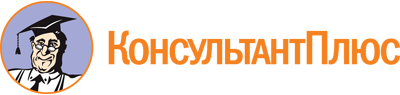 Закон Кемеровской области от 28.11.2002 N 95-ОЗ
(ред. от 03.02.2023)
"О транспортном налоге"
(принят Советом народных депутатов Кемеровской области 27.11.2002)Документ предоставлен КонсультантПлюс

www.consultant.ru

Дата сохранения: 23.06.2023
 28 ноября 2002 годаN 95-ОЗСписок изменяющих документов(в ред. Законов Кемеровской областиот 13.01.2003 N 121-ОЗ, от 26.11.2003 N 62-ОЗ, от 08.04.2004 N 21-ОЗ,от 26.07.2004 N 50-ОЗ, от 25.11.2004 N 86-ОЗ, от 13.07.2005 N 80-ОЗ,от 14.11.2005 N 119-ОЗ, от 08.02.2006 N 28-ОЗ, от 12.07.2006 N 103-ОЗ,от 29.11.2006 N 149-ОЗ, от 27.12.2007 N 196-ОЗ, от 25.04.2008 N 29-ОЗ,от 02.10.2008 N 90-ОЗ, от 26.11.2009 N 121-ОЗ, от 24.11.2010 N 115-ОЗ,от 02.06.2011 N 69-ОЗ, от 18.11.2011 N 132-ОЗ, от 26.04.2012 N 28-ОЗ,от 26.11.2013 N 118-ОЗ, от 07.10.2014 N 89-ОЗ, от 24.11.2014 N 110-ОЗ,от 23.09.2015 N 77-ОЗ, от 25.11.2015 N 103-ОЗ, от 27.09.2018 N 71-ОЗ,от 24.12.2018 N 116-ОЗ,Законов Кемеровской области - Кузбассаот 20.11.2019 N 124-ОЗ, от 24.12.2019 N 159-ОЗ, от 03.11.2020 N 117-ОЗ,от 20.04.2022 N 40-ОЗ, от 11.10.2022 N 113-ОЗ, от 02.12.2022 N 134-ОЗ,от 23.12.2022 N 162-ОЗ, от 03.02.2023 N 4-ОЗ)Наименование объекта налогообложенияНалоговая ставка (в рублях)Автомобили легковые с мощностью двигателя (с каждой лошадиной силы):до 80 л. с. (до 58,84 кВт) включительно5,5свыше 80 л. с. до 100 л. с. (свыше 58,84 кВт до 73,55 кВт) включительно8свыше 100 л. с. до 150 л. с. (свыше 73,55 кВт до 110,33 кВт) включительно14свыше 150 л. с. до 200 л. с. (свыше 110,33 кВт до 147,1 кВт) включительно45свыше 200 л. с. до 250 л. с. (свыше 147,1 кВт до 183,9 кВт) включительно68свыше 250 л. с. (свыше 183,9 кВт)135Мотоциклы и мотороллеры с мощностью двигателя (с каждой лошадиной силы):до 20 л. с. (до 14,7 кВт) включительно5свыше 20 л. с. до 35 л. с. (свыше 14,7 кВт до 25,74 кВт) включительно10свыше 35 л. с. до 50 л. с. (свыше 25,74 кВт до 36,77 кВт) включительно15свыше 50 л. с. до 150 л. с. (свыше 36,77 кВт до 110,33 кВт) включительно30свыше 150 л. с. (свыше 110,33 кВт)50(в ред. Закона Кемеровской области от 07.10.2014 N 89-ОЗ)(в ред. Закона Кемеровской области от 07.10.2014 N 89-ОЗ)Автобусы с мощностью двигателя (с каждой лошадиной силы):до 200 л. с. (до 147,1 кВт) включительно25свыше 200 л. с. (свыше 147,1 кВт)45Грузовые автомобили с мощностью двигателя (с каждой лошадиной силы):до 100 л. с. (до 73,55 кВт) включительно25свыше 100 л. с. до 150 л. с. (свыше 73,55 кВт до 110,33 кВт) включительно40свыше 150 л. с. до 200 л. с. (свыше 110,33 кВт до 147,1 кВт) включительно50свыше 200 л. с. до 250 л. с. (свыше 147,1 кВт до 183,9 кВт) включительно65свыше 250 л. с. (свыше 183,9 кВт)85Другие самоходные транспортные средства, машины и механизмы на пневматическом и гусеничном ходу (с каждой лошадиной силы)25Снегоходы, мотосани с мощностью двигателя (с каждой лошадиной силы):до 50 л. с. (до 36,77 кВт) включительно20свыше 50 л. с. до 100 л. с. (свыше 36,77 кВт до 73,55 кВт) включительно35свыше 100 л. с. (свыше 73,55 кВт)50Катера, моторные лодки и другие водные транспортные средства с мощностью двигателя (с каждой лошадиной силы):до 60 л. с. (до 44,13 кВт) включительно8свыше 60 л. с. (свыше 44,13 кВт)16Яхты и другие парусно-моторные суда с мощностью двигателя (с каждой лошадиной силы):до 100 л. с. (до 73,55 кВт) включительно40свыше 100 л. с. до 200 л. с. (свыше 73,55 кВт до 147,1 кВт) включительно80свыше 200 л. с. до 500 л. с. (свыше 147,1 кВт до 367,75 кВт) включительно100свыше 500 л. с. (свыше 367,75 кВт)130Гидроциклы с мощностью двигателя (с каждой лошадиной силы):до 100 л. с. (до 73,55 кВт) включительно60свыше 100 л. с. до 150 л. с. (свыше 73,55 кВт до 110,33 кВт) включительно110свыше 150 л. с. (свыше 110,33 кВт)150Несамоходные (буксируемые) суда, для которых определяется валовая вместимость (с каждой регистровой тонны или единицы валовой вместимости в случае, если валовая вместимость определена без указания размерности)45(в ред. Закона Кемеровской области - Кузбасса от 20.11.2019 N 124-ОЗ)(в ред. Закона Кемеровской области - Кузбасса от 20.11.2019 N 124-ОЗ)Самолеты, вертолеты и иные воздушные суда, имеющие двигатели (с каждой лошадиной силы)56Самолеты, имеющие реактивные двигатели (с каждого килограмма силы тяги)45Другие водные и воздушные транспортные средства, не имеющие двигателей (с единицы транспортного средства)450